ASCENSOR. 6A nov 6INTEGRANTES: Maria Alejandra Arango- Mateo Arango- Santiago Gomez- Manuela Medina- Manuela Ramirez- Carlos Andres Ruiz.Primero nos entregan 2 bases, 4 varillas, 18 tuercas, 2 tornillos, una pila y un motor.PROCEDIMIENTO. 1) Cogemos una base y le colocamos las 4 varillas, las ajustamos con las tuercas.2) Después cogemos la otra base y la acomodamos en la parte inferior de las varillas.3) Ubicamos el motor en la parte superior de la base y la ajustamos con los tornillos y 2 de las tuercas.4) Cogemos la caja y le hacemos un pequeño hueco en la parte superior de esta. 5)  Introducimos una pita por dentro del hueco y la ajustamos con el motor.6) Luego juntamos los cables y la pila y así subirá la caja.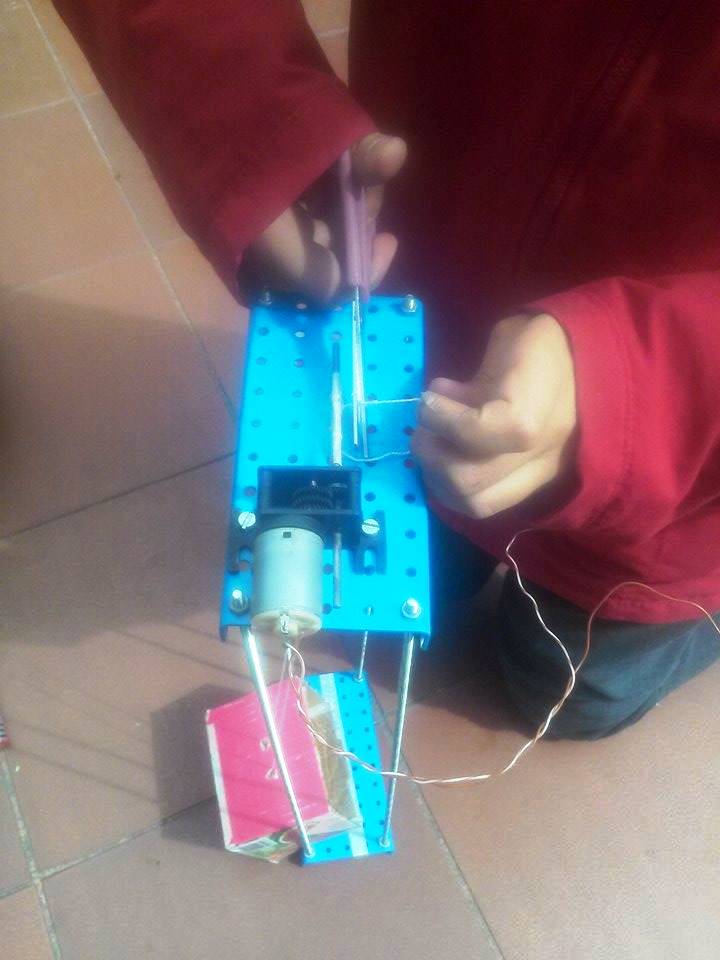 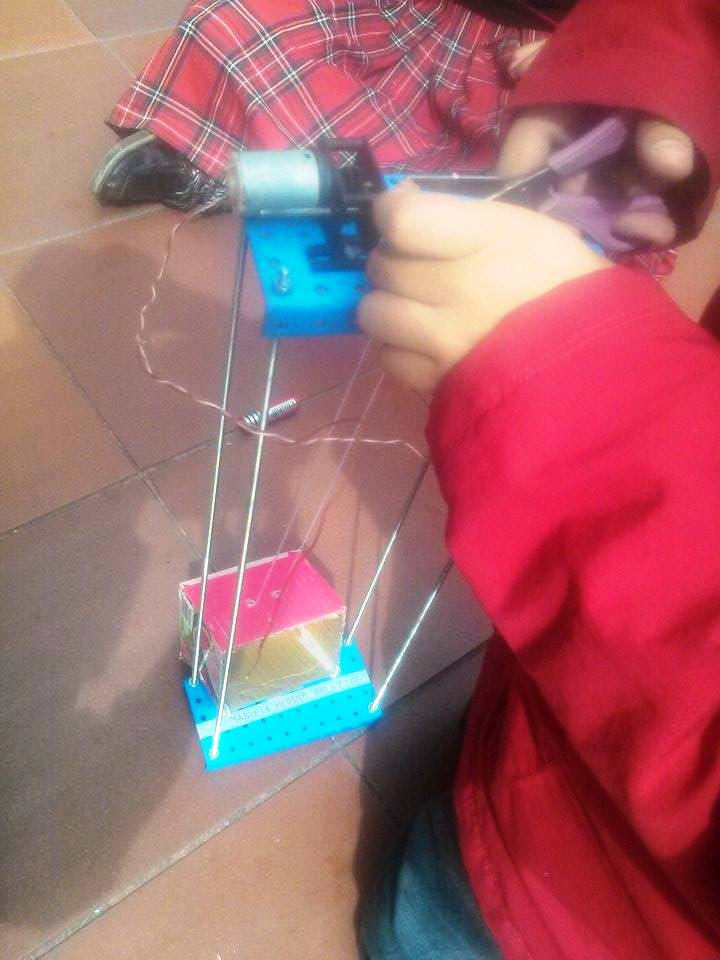 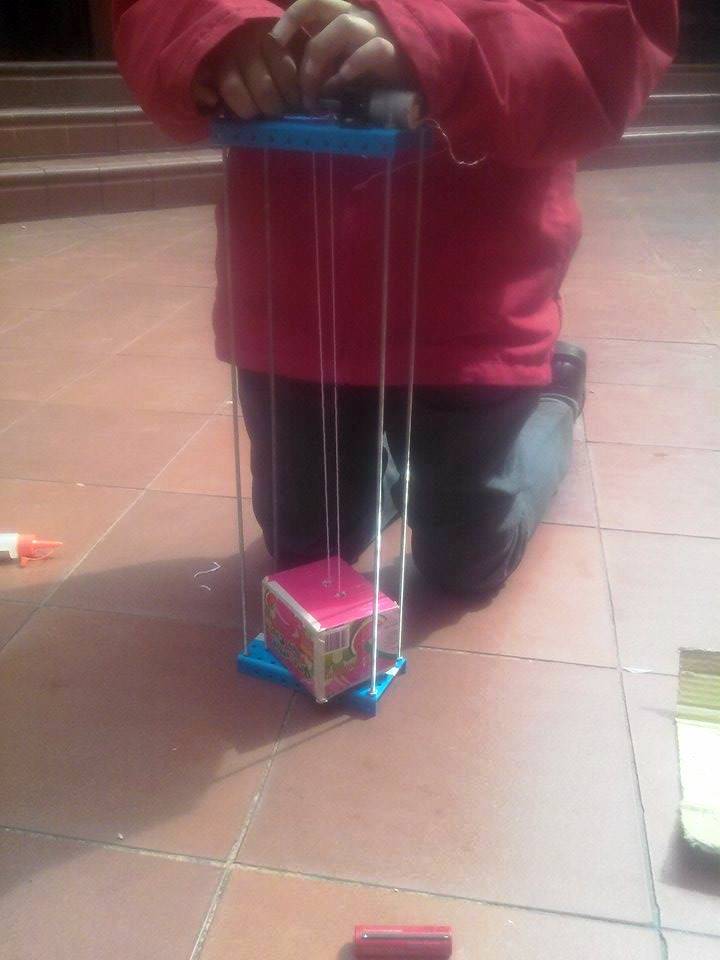 